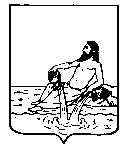 ВЕЛИКОУСТЮГСКАЯ ДУМАВЕЛИКОУСТЮГСКОГО МУНИЦИПАЛЬНОГО ОКРУГАР Е Ш Е Н И Е  от                                   №                     _____________________________________________________                   _________________________г. Великий Устюг	Руководствуясь статьей 1 Федерального закона от 04.08.2023 № 483-ФЗ «О внесении изменений в статью 52 Федерального закона «О государственном контроле (надзоре) и муниципальном контроле в Российской Федерации» и статью 4 Федерального закона «О внесении изменений в отдельные законодательные акты Российской Федерации», статьями 25 и 28 Устава Великоустюгского муниципального округа Вологодской области,	Великоустюгская Дума РЕШИЛА:	1. Внести в положение об осуществлении муниципального жилищного контроля на территории Великоустюгского муниципального округа, утвержденное решением Великоустюгской Думы Великоустюгского муниципального округа Вологодской области от 06.12.2022 № 81 (далее – положение) следующее изменение:	раздел 3 положения дополнить пунктом 3.6.8. следующего содержания:	«3.6.8. Профилактический визит по заявлению контролируемого лица проводится с учетом категории риска объекта контроля в порядке, установленном статьей 52 Федерального закона № 248-ФЗ, при наличии материальных, финансовых и кадровых ресурсов контрольного органа».	2. Настоящее решение вступает в силу после официального опубликования. Председатель                                              Глава Великоустюгского Великоустюгской Думы                            муниципального района_________________ С.А. Капустин         __________________ А.В. КузьминПОЯСНИТЕЛЬНАЯ ЗАПИСКАк проекту решения Великоустюгской Думы Великоустюгского муниципального округа«О внесении изменения в положение об осуществлении муниципального жилищного контроля на территории Великоустюгского муниципального округа»	Федеральным законом от 04.08.2023 № 483-ФЗ внесены изменения в статью 52 Федерального закона «О государственном контроле (надзоре) и муниципальном контроле в Российской Федерации».	Изменениями установлен порядок проведения должностным лицом контрольного органа профилактического визита по инициативе контролируемого лица, в частности:	- закреплен порядок рассмотрения контрольным органом заявления контролируемого лица и принятия решения о проведении профилактического визита либо об отказе в его проведении (в течение десяти рабочих дней с даты регистрации заявления);	- определены основания для принятия решения об отказе в проведении профилактического визита по заявлению контролируемого лица; 	- установлен срок для согласования контрольным органом даты проведения профилактического визита с контролируемым лицом (в течение двадцати рабочих дней).	Таким  образом, требуется внесение изменений в раздел 3 положения об осуществлении муниципального жилищного контроля на территории Великоустюгского муниципального округа.		Раздел 3 дополняется пунктом 3.6.8., предусматривающим возможность проведения профилактического визита по заявлению контролируемого лица с учетом категории риска объекта контроля в порядке, установленном статьей 52 Федерального закона № 248-ФЗ, при наличии материальных, финансовых и кадровых ресурсов контрольного органа. О внесении изменения в положение об осуществлении муниципального жилищного контроля на территории Великоустюгского муниципального округа 